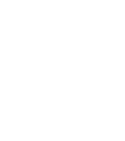 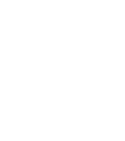 Programme of StudySubject: HistoryYear: 11Programme of StudySubject: HistoryYear: 11Programme of StudySubject: HistoryYear: 11                                                                            Autumn 1                                                                            Autumn 1                                                                   Paper 3: Life in Nazi Germany                                                                   Paper 3: Life in Nazi Germany                                                                          Autumn 2                                                                          Autumn 2                                                                   Paper 3: Life in Nazi Germany                                                                    Paper 3: Life in Nazi Germany                                                                          Spring 1                                                                         Spring 1                                                                 Paper 2: Site investigation                                                                 Paper 2: Site investigation                                                                        Spring 2                                                                        Spring 2                                                                        Paper 2: Site investigation                                                                        Paper 2: Site investigation                                                                    Summer 1                                                                    Summer 1                                                                                 Revision                                                                                 Revision                                                                    Summer 2                                                                    Summer 2